КАРАР                                                                              ПОСТАНОВЛЕНИЕ                  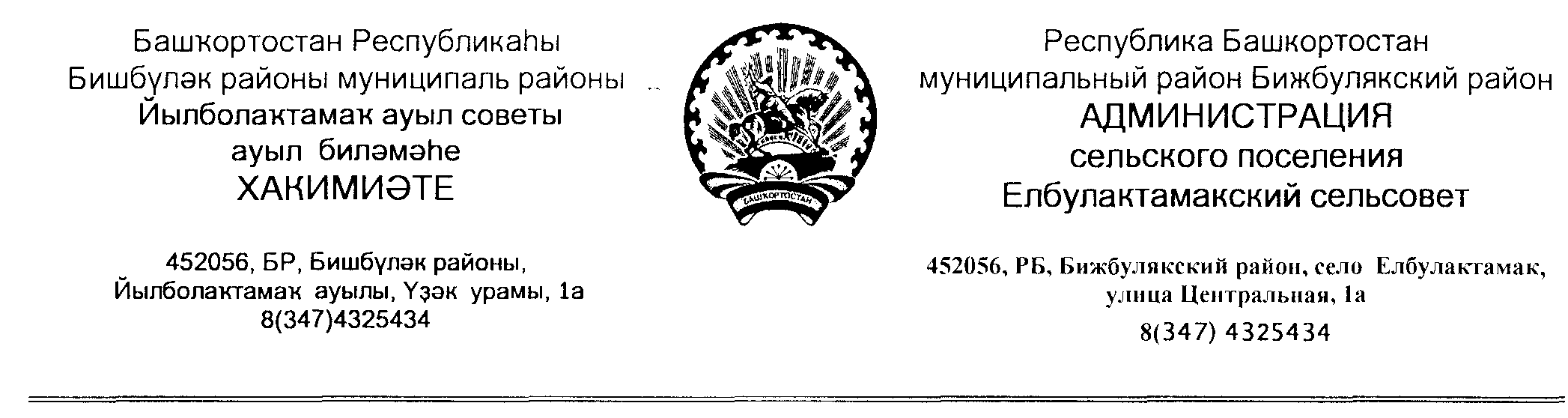    29 март 2021 йыл                    № 05                           29 марта 2021 года                     Об утверждении муниципальной программы «Развитие физической культуры и массового спорта в сельском поселении Елбулактамакский сельсовет муниципального района Бижбулякский район Республики Башкортостан со сроком реализации до 2025 года»В целях реализации государственной политики, направленной на  поддержку и развитие физической культуры и спорта на территории сельского поселения, руководствуясь Федеральным законом от 04.12.2007 года «О физической культуре и спорте в Российской Федераций», Законом Республики Башкортостан «О физической культуре и спорте в Республике Башкортостан» от 24.11.2008 года № 68-З, п о с т а н о в л я ю:1.Утвердить  муниципальную  программу «Развитие физической культуры и массового спорта в сельском поселении Елбулактамакский сельсовет муниципального района Бижбулякский район Республики Башкортостан со сроком реализации до 2025 года» (далее – Программа) (приложение 1).        2. Настоящее постановление вступает в силу с момента обнародования в здании администрации сельского поселения Елбулактамакский сельсовет и на  официальном сайте сельского поселения. 4. Контроль исполнения настоящего  постановления оставляю за собой. Глава  сельского поселения                                                       Р.Р.Нигметзянов                                                                                                 Приложение 1                                                                                                 к постановлению главы                                                                                                  сельского поселения                                                                                                 Елбулактамакский сельсовет                                                                                                 муниципального района                                                                                                                               Бижбулякский район                                                                                                   Республики БашкортостанМУНИЦИПАЛЬНАЯ  ПРОГРАММА«РАЗВИТИЕ ФИЗИЧЕСКОЙ КУЛЬТУРЫ И МАССОВОГО СПОРТА  В СЕЛЬСКОМ ПОСЕЛЕНИИ ЕЛБУЛАКТАМАКСКИЙ СЕЛЬСОВЕТ МУНИЦИПАЛЬНОГО РАЙОНА БИЖБУЛЯКСКИЙ РАЙОНРЕСПУБЛИКИ БАШКОРТОСТАН СО СРОКОМ РЕАЛИЗАЦИИ ДО 2025 ГОДА»Содержание1. ПаспортПрограмма «Развитие физической культуры и массового спорта в сельском поселении Елбулактамакский сельсовет муниципального района Бижбулякский район Республики Башкортостан со сроком реализации до 2025 года»2. Основные положения Программы.    Программа «Развитие физической культуры и массового спорта в сельском поселении Елбулактамакский сельсовет муниципального района Бижбулякский район Республики Башкортостан со сроком реализации до 2025 года» (далее - Программа) разработана в соответствии с Законом РФ от 06.10.2003 № 131 «Об общих принципах организации местного самоуправления в Российской Федерации»; Распоряжением Правительства РФ от 7 августа 2009 № 1101-р «Об утверждении Стратегии развития физической культуры и спорта в Российской Федерации на период до 2020 года».     Развитие физической культуры и спорта является основополагающей задачей для полноценного и всестороннего развития общества. В последнее время на всех уровнях государственного управления растет понимание потребности в решении проблем обеспечения массовости спорта и организации пропаганды занятий физической культурой и спортом как составляющей части здорового образа жизни.    Физическая культура и спорт для населения могут выступать как эффективное средство реабилитации и социальной адаптации, а так же как фактор улучшения самочувствия, повышения уровня физической подготовленности, удовлетворения потребности в общении, расширении круга знакомств, самореализации при занятиях спортом.    Сельское поселение Елбулактамакский сельсовет проходит стадию становления и развития  своих спортивных традиций. В настоящее время в поселении идет процесс формирования системы развития физической культуры и массового спорта на базе имеющихся спортивных сооружений. Перспективными направлениями развития физической культуры и спорта могут быть те виды спорта, которые недостаточно распространены в поселении. Особая роль в этом должна быть отведена созданию условий для регулярных занятий спортом различных категорий населения, в том числе  для лиц с ограниченными возможностями, для лиц пожилого возраста, для детей дошкольного возраста на спортивных площадках по месту жительства и других учреждениях физической культуры и спорта. Для этого необходимо развивать объемы и качество оказываемых физкультурно-оздоровительных услуг, сеть спортивных объектов по месту жительства.Задачи, решение которых осуществляется путем реализации Программы:1.     Проведение спортивно-массовых мероприятий;2.     Физкультурно-оздоровительные мероприятия для ветеранов, лиц с ограниченными возможностями, детей-инвалидов; 3.     Мероприятия, направленные на создание материально-технической базы для развития физической культуры и массового спорта;3. Система программных мероприятийПаспорт ПрограммыВведение1.Содержание проблемы и необходимость ее решения программными методами2.Основные цель и задачи Программы3.Направления реализации Программы4.Оценка социально-экономической эффективности и ожидаемые  конечные результаты реализации Программы5.Механизм реализации Программы и контроль за ходом ее выполнения 6.Система программных мероприятийНаименование Программы Программа «Развитие физической культуры и массового спорта в сельском поселении Елбулактамакский сельсовет муниципального района Бижбулякский район Республики Башкортостан со сроком реализации до 2025 года»Основание для разработки ПрограммыЗакон РФ от 06.10.2003 № 131 «Об общих принципах организации местного самоуправления в Российской Федерации»;Распоряжение Правительства Российской Федерации от 7 августа 2009 № 1101-р «Об утверждении Стратегии развития физической культуры и спорта в Российской Федерации на период до 2020 года»;Устав сельского поселения Елбулактамакский сельсовет.Исполнители ПрограммыАдминистрация сельского поселения Елбулактамакский сельсовет муниципального района Бижбулякский район Республики БашкортостанЦель ПрограммыПовышение роли физической культуры и спорта в формировании здорового образа жизни населения сельского поселения Елбулактамакский сельсоветЗадачи ПрограммыОрганизация и проведение физкультурно-оздоровительных  и спортивно-массовых  мероприятий для населения сельского поселения Елбулактамакский сельсовет;Обеспечение доступности занятий спортом для различных категорий граждан;Создание материально-технической базы для развития физической культуры и спорта на территории поселения.Сроки реализации Программы2021-.г.Перечень Программных мероприятий1.     Проведение спортивно-массовых мероприятий;2.     Физкультурно-оздоровительные мероприятия для ветеранов, лиц с ограниченными возможностями, детей-инвалидов;3.     Мероприятия, направленные на создание материально-технической базы для развития физической культуры и массового спорта;Объемы и источники финансирования Объем финансирования программы из средств местного бюджета2021 год-   1,0 тыс. руб.;2022 год-   2,0 тыс. руб.,2023 год-  3,0 тыс. руб.,2024 год -  3,0 тыс. руб.,2025 год -  3,0 тыс. руб.Ожидаемые конечные результаты реализации программыУвеличение роста количества участников спортивно-массовых мероприятий.Увеличение роста показателей обеспеченности населения спортивными сооружениями.№  №  наименование мероприятия Испол-нитель  сроки  испол-нения      источ-ник финан-сирова-ния прогнозируемый объем  финансирования по годам (тыс. руб.) прогнозируемый объем  финансирования по годам (тыс. руб.) прогнозируемый объем  финансирования по годам (тыс. руб.) прогнозируемый объем  финансирования по годам (тыс. руб.) прогнозируемый объем  финансирования по годам (тыс. руб.) прогнозируемый объем  финансирования по годам (тыс. руб.) №  №  наименование мероприятия Испол-нитель  сроки  испол-нения      источ-ник финан-сирова-ния 20212022  20232024202520251  1  2            3       4    5    67  8  9   10  10  1.Основные мероприятия1.Основные мероприятия1.Основные мероприятия1.Основные мероприятия1.Основные мероприятия1.Основные мероприятия1.Основные мероприятия1.Основные мероприятия1.Основные мероприятия1.Основные мероприятия1.Основные мероприятия1.Основные мероприятия 1Выполнение  работ по проведению мероприятий в сфере физической культуры и массового спорта:Выполнение  работ по проведению мероприятий в сфере физической культуры и массового спорта:1.1.Проведение тестирования
(мониторинга) физической
подготовленности        допризывной     молодежи,
учащихся 1 - 11  классов,
воспитанников дошкольных
образовательных          
учреждений               Проведение тестирования
(мониторинга) физической
подготовленности        допризывной     молодежи,
учащихся 1 - 11  классов,
воспитанников дошкольных
образовательных          
учреждений               общеобразова-тель-ные        
учре-ждения     еже-годно 1.2Организация              
систематических  проверок
обеспечения    безопасных
условий      эксплуатации
физкультурно-спортивных сооружений    Организация              
систематических  проверок
обеспечения    безопасных
условий      эксплуатации
физкультурно-спортивных сооружений    руко-води-тели   
соору-жений     пос-тоянно1.3Контроль за  качеством  и безопасностью            
физкультурно-спортивных 
 мероприятий   Контроль за  качеством  и безопасностью            
физкультурно-спортивных 
 мероприятий   общеобра-зова-тель-ные        учре-жде-ния     пос-тоянно2. Развитие материально-технической базы отрасли2. Развитие материально-технической базы отрасли2. Развитие материально-технической базы отрасли2. Развитие материально-технической базы отрасли2. Развитие материально-технической базы отрасли2. Развитие материально-технической базы отрасли2. Развитие материально-технической базы отрасли2. Развитие материально-технической базы отрасли2. Развитие материально-технической базы отрасли2. Развитие материально-технической базы отрасли2. Развитие материально-технической базы отрасли2. Развитие материально-технической базы отрасли2.1 2.1 Организация и строительство мало затратных хоккейных коробок на территории сельского поселенияадмини-страция, население    2019-20253. Финансирование программы3. Финансирование программы3. Финансирование программы3. Финансирование программы3. Финансирование программы3. Финансирование программы3. Финансирование программы3. Финансирование программы3. Финансирование программы3. Финансирование программы3. Финансирование программы3. Финансирование программы3.1 3.1 Приобретение спортивного  инвентаря,
оборудования                админи-стра-ция сель-ского посе-ле-ния2021-2025Бюд-жет  
сельс-кого посе-ления  1,02,03,03,03,03,04. Информационный отдел4. Информационный отдел4. Информационный отдел4. Информационный отдел4. Информационный отдел4. Информационный отдел4. Информационный отдел4. Информационный отдел4. Информационный отдел4. Информационный отдел4. Информационный отдел4. Информационный отдел4.1 4.1 Публикация  в  газетах  информационно-
аналитических  материалов, посвященных   участию    спортсменов
админис-трация сель-ского поселе-ния 2021-2025
5. Физкультурно-оздоровительная, спортивно-массовая и туристская работа 
среди детей, подростков и молодежи5. Физкультурно-оздоровительная, спортивно-массовая и туристская работа 
среди детей, подростков и молодежи5. Физкультурно-оздоровительная, спортивно-массовая и туристская работа 
среди детей, подростков и молодежи5. Физкультурно-оздоровительная, спортивно-массовая и туристская работа 
среди детей, подростков и молодежи5. Физкультурно-оздоровительная, спортивно-массовая и туристская работа 
среди детей, подростков и молодежи5. Физкультурно-оздоровительная, спортивно-массовая и туристская работа 
среди детей, подростков и молодежи5. Физкультурно-оздоровительная, спортивно-массовая и туристская работа 
среди детей, подростков и молодежи5. Физкультурно-оздоровительная, спортивно-массовая и туристская работа 
среди детей, подростков и молодежи5. Физкультурно-оздоровительная, спортивно-массовая и туристская работа 
среди детей, подростков и молодежи5. Физкультурно-оздоровительная, спортивно-массовая и туристская работа 
среди детей, подростков и молодежи5. Физкультурно-оздоровительная, спортивно-массовая и туристская работа 
среди детей, подростков и молодежи5. Физкультурно-оздоровительная, спортивно-массовая и туристская работа 
среди детей, подростков и молодежи5.1 5.1 Увеличение    объема    двигательной
активности     детей     дошкольного
возраста до 6 - 8 часов в неделю    образова-тельные       
учреждения             2021-20255.2 5.2 Организация  летней  оздоровительной
работы  среди  детей,  подростков  и
молодежи                            образова-тельные       
учреждения             2021-20255.35.3Организация и участие в межрайонных турнирах, соревнованияхадминис-трациясельскогопосе-ле-ния2021-2025Бюд-жет  
сельс-кого посе-ления  0,00,00,00,00,00,06. Медицинское обеспечение6. Медицинское обеспечение6. Медицинское обеспечение6. Медицинское обеспечение6. Медицинское обеспечение6. Медицинское обеспечение6. Медицинское обеспечение6. Медицинское обеспечение6. Медицинское обеспечение6. Медицинское обеспечение6. Медицинское обеспечение6. Медицинское обеспечение6.1 6.1 Обеспечение  медицинского
обслуживания   спортивных
мероприятий, спортсменов,
участвующих в спортивных мероприятиях                 ФАПы2021-2025пос-тоянно6.2 6.2 Проведение       лекций             для  преподавателей           
физического    воспитания,              
общеобразовательных      
учреждений  по   вопросам
контроля  за   состоянием
здоровья воспитанников  и
учащихся во время занятий
физической     культурой,
спортом и  самодеятельным
туризмом                 ФАПы, ,школа   2021-2025Всего:      1,02,03,03,03,03,0